台北內湖科技園區發展協會 第七屆 第七次理監事聯席會會議紀錄會 議 時 間：105年3月3日（星期四）16:00~17:30  18：00理監聯誼春酒聚餐貳、會 議 地 點： 台北內湖科技產業服務中心大樓四樓會議廳 参、出席人員 : 本會第七屆各理監事 (應出席    人實際出席  人)肆、主席 :王仁芬理事長勤業眾信黃海悅會計師~房地合一稅應注意事項 專題報告(20分鐘)— 略伍、主席致詞    往年協會與產發局合辦的春酒聯誼活動今年因台南大地震取消    增聘議員高嘉瑜、立委李彥秀為協會顧問    原考慮承租二樓(含創新研發中心)，因成本與經營考量，研議暫緩。已與產發局協商，將   來二樓與四樓的會議室之租用成本仍沿用之前的費用計算。陸、近期業務推展報告一、前次理監事會議追蹤報告
1.2015年協會歲末聯歡晚會，感謝理監事的認桌及參與,熱鬧順利圓滿完成
2.關於建議日後理監事會開會前，增加20分鐘理監事專題演講，感謝勤業眾
  信黃海悅會計師率先主講~房地合一稅應注意事項二、報告事項(ㄧ)、會員活動/管理委員會入會會員報告105年01月  03日 累計會員共計      552家105年01月~ 03月新進會員        	 22家105年01月~ 03月退出會員        	-34家105年01月~ 03月恢復會員	          6家(新進會員中，周筱玲副理事長介紹1家；蔡文仲介紹1家；蔡宇涵介紹1家；陳麗媚介紹1家；蔡毓麟介紹1家,張博堯介紹一家詳P.23)入會及退出會員名單如附件七P.21-22社團活動(5場)105年1月01日圓山花博大佳河濱公園萬步走105年1月23日內科協會登山隊一月份活動~狗殷勤古道105年2月27日內科協會登山隊二月份活動~石碇皇帝殿105年2月20日內科高爾夫球隊第九屆第6次月例賽假長庚高爾夫球場開打105年3月19日內科高爾夫球隊第九屆第7次月例賽假老淡水高爾夫球場開打  協會活動(4場)105年1月10日參與新北市都市發展協會2016關懷與分享園遊會活動105年1月22日參與南軟二期寒冬送暖慈善活動105年2月17日CEO戰略決策交流會~德明科技大學盧瑞山教授主講人：兩岸金融發展趨勢105年2月25日召開【社群關係委員會】105年第一季會議講座活動 2場105年1/12, 1/14內科協會『主管&經理人』免費課程講座共二場(二)兩岸關係委員會 參訪接待(5場)104年12月11日江蘇省靖江市季市鎮人民政府請 蔡毓燐 監事、林琪 執行副秘書長 出
   席接待104年12月28日上海大学老師 - 中國新興MBA院校聯盟請劉猛雄 顧問、蔡毓燐 監
   事、吳雲瑞 秘書長 出席接待105年01月05日「香港城市大學投資及財務學會參訪團」請劉猛雄 顧問、吳雲瑞 秘
   書長 出席接待105年01月18日河南省院士專家工作促進會請 王仁芬 理事長、吳雲瑞 秘書長、李萍出
   席接待105年01月26日河北省武安市人民政府請 王仁芬 理事長、吳雲瑞 秘書長、李萍 出
   席接待  (三)、公共行政委員會105年01月05日市長座談後續會議~參與兩岸物流費用及運達時效差距研商105年01月07日市長座談後續會議~巿府與台電公司召開內科廠商地下室存放變電器及              成功路電纜地下化議題之說明會105年01月12日高嘉瑜議員為內科服務大樓會議廳後續協會使用優惠召開協調會105年01月26日協助巿府請廠商填寫「內湖科技園區交通尖峰時段交通滿意度問卷調
               查表」105年01月22日與巿府產發局主秘、主任研商會議~備忘錄：巿府與內科協會合辦之活動建議以年度作整體規劃，相關活動企畫之辦理目的、預期成果、後續效應須與產業發展有關，如有需中、長期之規劃活動亦可一併提出，請先行規劃並與巿府科技產業服務中心研商確認後，再簽報辦理。會後發文產發局105年02月02日回函內科協會與臺北巿政府產發局共同主辦105年度相關活動如下：「內科園區廠商座談會」「職能提升講座」「內科園區健康活力嘉年華」等3項活
   動，巿府產發局原則同意共同辦理，惟「內科園區健康活力嘉年」1項則需依協會
   所提細部規劃書,經巿府產發局與協會討論協商，並簽奉核定後始得辦理。2.內科服務大樓2樓會議廳使用優惠1節，納入公開招標文件，對內科發展協會之優惠措施，將循以往作法辦理。3.為協助市政宣導，科產中心將先行提供產發補助及創業單一辦公室網站網址供參，並請2樓台北創新實驗室提供最新之活動訊息，網站訊息之使用合法規定，請科產中心洽詢巿府法制人員。4.產業局最近舉行創業、新創的政策電子投票，請內科發展協會及會員多多支持。5.內科服務大樓2樓會議廳，目前4月1日以後之申請案因委外案暫時停止租用，為考量園區廠商實務的需求，將於申請登記網頁加註「105年6月30日前申請及繳費規定不變，105年7月1日以後，按新規定辦理申請及繳費」，以解決廠商需求。105年02月01日協助宣導臺北市政府產業發展局105年度補助民間團體及廠商組團參與國     際展覽計劃105年02月04日協助宣導臺北市政府消防局2016-01-29 迎新送舊賀猴年 圍爐過年用火用    電用瓦斯須謹慎105年02月15日協助宣導並參加臺北市內湖科技園區產業支援設施開發計畫興建營運移轉    案」公告前招商說明會105年02月19日巿府工務局函復「巿長與工商企業界有約」反應內科園區人行道破損案，    回覆如下：經查洲子街係寬度12公尺計畫道路，計畫道路鄰接建築物退退縮地，係依北巿都巿計劃法規留設，屬私人產權，將來若有計畫的鋪設或定期維修人行道時，將考量一併處理。請北巿建築管理工程處協助督促某些路段之建築物管理委員會或所有權人自行修復退縮地舖面事宜，以維護行人通行安全。 (四)、供應商管理委員會105年2月26日止福利商店共 916 家(五)、社群關係委員會社群關係委員會健康管理組104.11-105.2月工作報告   職場健康促進活動 共7場次   職場醫療講座     共5場次   社區健康促進活動 共 1場次   學校健康促進活動 共 3場次主辦內湖科技園區105年健康講座 主辦單位: 內科發展協會、內湖國泰診所、台聚公司 對    像:全體內科員工自由報名參加健康管理組將續接台北市政府衛生局105年健康營造計畫:執行:配合政府4大主題承接計畫健康減重2.健康飲食3.健康體能4.致胖環境評估職場減重班:一、預計期程：1.105年5月(共1梯，6場次)。       2.地點：公司職場。二、計劃對象：    1.員工定期體檢資料中， 30歲以上體重超過的員工(身體質量指數BMI>=24)，且腰圍男      性超過90 公分、女性超過80公分者。    2.具慢性疾病，如：高血壓、糖尿病、高血脂等。三、課程內容：課程內容包含6週營養相關課程教導學員健康飲食習慣、肥胖與疾病的關係外， 由營養師針對每位學員進行飲食日記的修正，讓學員更清楚知道個人飲食缺失，並且聘請經驗豐富之有氧老師，進行有氧運動指導，以達有效運動，增加減重成效。  建議由協會來組織並設立一個收費平台，讓內科中小企業員工們亦能有機會參與減重計畫，也商請國泰繼續協助計畫推動與執行。此計畫可歸納入105年之健康計畫書內。校園衛生保健巡迴列車:一、預計期程：1.105年3月(6場次)。        2.地點：內湖區小學。二、實施方式：依各學校需求指派專科醫師入校進行互動式教學，105年度將以學生護眼及健康體位為保健服務重點。 (六)、網路系統開發委員會感謝展昭公司依職以來對於協會網路系統的架設與管理之協助，目前運作一切正常。三、討論事項案由 : 本會105年度1月底止收支決算表如附件一P.8-9及105年1月31日止資產
       負債表如附件二.P.10提請審議.                                                            提案人—理監事會說明 : 本會收支完全遵照主管單位之「工商團體財務處理辦法」辦理.決議： 全體理監事無異議通過案由 : 本會104年度1-12月底止收支決算表如附件三P.11-13.及104年12月31日止資產負債表如附件四P.14 提請審議.                                                            提案人—理監事會說明 : 本會收支完全遵照主管單位之「工商團體財務處理辦法」辦理.決議：全體理監事無異議通過案由 : 通過105年度收支預算表. 如附件五P15-17   提請審議                                                                 提案人—理監事會 說明 : 本會收支完全遵照主管單位之「工商團體財務處理辦法」辦理. 提請審議決議: 全體理監事無異議通過案由 : 105年度工作計畫. 如附件六 P.18-20提請審議                                                                             提案人—理監事會說明 : 詳附件決議:  全體理監事無異議通過案由 :建議聘任台聚管理顧問(股)公司饒明德經理為內科協會第七屆名譽理事並頒發聘任書 提請審議。                                                           提案人—秘書處說明:    饒理事多年代表台聚管理顧問(股)公司擔任協會理事,將於本月退休,為感念饒經理長期對  協會的貢獻,建議聘任饒經理為內科協會第七屆名譽理事並頒發名譽理事聘任書決議：依社團法規定，饒經理即將離開原崗位 ，應以顧問名義敦聘之，期待饒經理退休後仍繼續協助會務推動。全體理監事無異議通過。案由 :擬聘立法委員李彥秀為內科協會會務顧問.並頒發聘書提請審議。                                                             提案人—秘書處說明 : 為推展協會會務擬敦聘李彥秀立委為內科協會會務顧問決議 : 全體理監事無異議通過案由 : 105年歲末聯歡晚會籌備事宜.提請審議。
                                                             提案人—秘書處說明 :建議會員~易牙居臻愛婚宴會館(內湖區民善街88號五樓)決議：全體理監事無異議通過案由 : 新進會員名單.提請審議。
                                                             提案人—秘書處說明 :1月-3月入會  22   家 新會員本季新進會員(如附件七P.21-22)      104年12/1-105年3/1理監事介紹會員統計(如附件八P.23)決議：全體理監事無異議通過四、臨時動議 劉顧問建議協會能設一組織專職(不支薪)與參訪團協調參訪後之後續合作、運作、協談、開拓新商機等等。此建言於理監事會議中並無作成決議。後續有機會再商議。徵求下次理監事會監事會前20分鐘專題主講人市場管理處-台北花市 將於下次理監事會議專題分享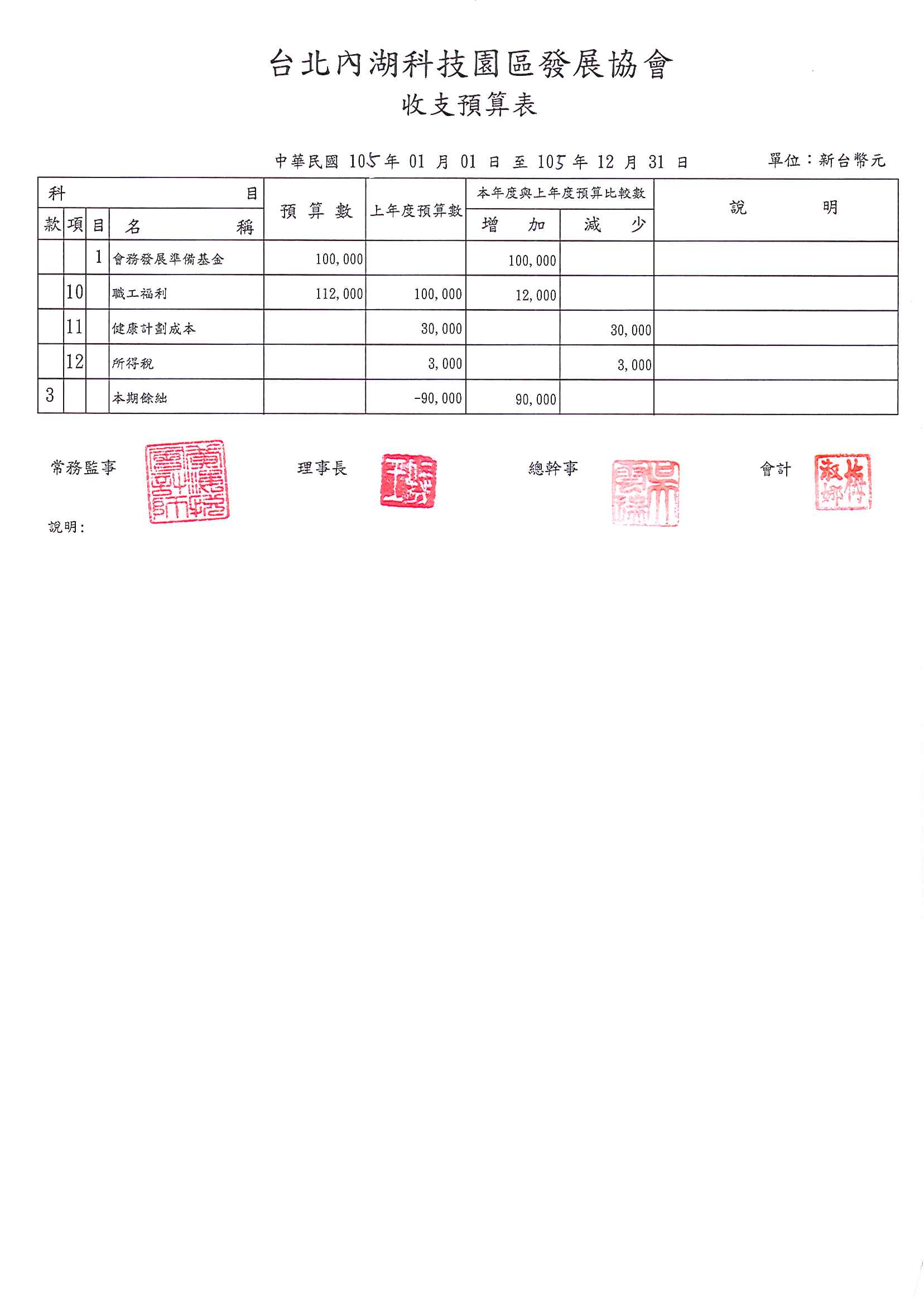 課程類別時數計畫月份講師1.唐氏症23國泰黃奕堯醫師